SundayMondayTuesdayWednesdayThursdayFridaySaturdayDROP-IN CENTRE – SEPTEMBER 2016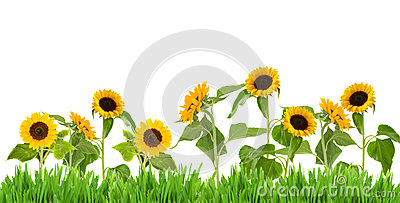 DROP-IN CENTRE – SEPTEMBER 2016DROP-IN CENTRE – SEPTEMBER 2016DROP-IN CENTRE – SEPTEMBER 2016DROP-IN CENTRE – SEPTEMBER 2016DROP-IN CENTRE – SEPTEMBER 2016DROP-IN CENTRE – SEPTEMBER 201612   9:30 – 11:30Heritage Hearing---------------------1:00 – 4:00Bridge(Call to reserve table)345LABOUR DAY HOLIDAYOFFICE CLOSED67 891:00 – 4:00Bridge(Call to reserve table)1011121314  Stonecliffe----------------------1:30 – 3:00Dementia CaregiversSupport Group(Deep River)15161:00 – 4:00Bridge(Call to reserve table)17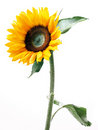 1819202111:45-1:45Diner’s Club(Call to reserve a seat)2223Seniors’ Friendship Club Movie1:00pm242526272829301:00 – 4:00Bridge(Call to reserve table)